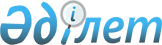 Мұғалжар аудандық мәслихатының 2016 жылғы 21 желтоқсандағы № 56 "Мұғалжар ауданының 2017-2019 жылдарға арналған бюджетін бекіту туралы" шешіміне өзгерістер мен толықтырулар енгізу туралы
					
			Мерзімі біткен
			
			
		
					Ақтөбе облысы Мұғалжар аудандық мәслихатының 2017 жылғы 13 наурыздағы № 73 шешімі. Ақтөбе облысының Әділет департаментінде 2017 жылғы 6 сәуірде № 5404 болып тіркелді. 2018 жылдың 1 қаңтарына дейін қолданыста болды
      Қазақстан Республикасының 2008 жылғы 4 желтоқсандағы № 95-IV Бюджеттік Кодексінің 9, 106 баптарына, Қазақстан Республикасының 2001 жылғы 23 қаңтардағы "Қазақстан Республикасындағы жергілікті мемлекеттік басқару және өзін-өзі басқару туралы" Заңының 6 бабына сәйкес, Мұғалжар аудандық мәслихаты ШЕШІМ ҚАБЫЛДАДЫ:
      1. Мұғалжар аудандық мәслихатының 2016 жылғы 21 желтоқсандағы № 56 "Мұғалжар ауданының 2017-2019 жылдарға арналған бюджетін бекіту туралы" (нормативтік құқықтық актілерді мемлекеттік тіркеу тізілімінде № 5219 тіркелген, 2017 жылдың 30 қаңтарында Қазақстан Республикасы нормативтік құқықтық актілерінің электрондық түрдегі эталондық бақылау банкінде жарияланған) шешіміне мынадай өзгерістер мен толықтырулар енгізілсін:
      1 тармақта:
      1) тармақшасында 
      кірістер 
      "10 316 423" деген сандары "11 183 466" сандарына ауыстырылсын;
      оның ішінде:
      трансферттер түсімі бойынша
      "1 774 423" деген сандары "2 641 466" сандарына ауыстырылсын;
      2) тармақшасында
      шығындар
      "10 316 423" деген сандары "11 215 027,2" сандарына ауыстырылсын;
      3) тармақшасында
      таза бюджеттік кредит беру
      "608 951" деген сандары "608 954" сандарына ауыстырылсын;
      оның ішінде:
      бюджеттік кредиттер
      "621 561" деген сандары "621 564" сандарына ауыстырылсын;
      5) тармақшасында
      бюджет тапшылығы      
      "-608 951" деген сандары "-640 515,2" деген сандарына ауыстырылсын;
      6) тармақшасында
      бюджет тапшылығын қаржыландыру
      "608 951" деген сандары "640 515,2" деген сандарына ауыстырылсын;
      7 тармақта:
      он екінші абзацта: 
      "100 000,0" деген сандары "145 000,0" сандарына ауыстырылсын;
      мынадай мазмұндағы он төртінші абзацпен толықтырылсын:
      "Қандыағаш қаласындағы 5-қабатты 60-пәтерлік жалдамалы коммуналдық тұрғын үй құрылысына - 326 012,0 мың теңге;";
      мынадай мазмұндағы он бесінші абзацпен толықтырылсын:
      "Қандыағаш қаласындағы 5-қабатты 60-пәтерлік жалдамалы коммуналдық №1 тұрғын үй құрылысына - 348 849,0 мың теңге;";
      8 тармақта:
      екінші абзацта: 
      "205 539,0" деген сандары "224 893,0" сандарына ауыстырылсын;
      үшінші абзацта:
      "175 808,0" деген сандары "125 808,0" сандарына ауыстырылсын;
      мынадай мазмұндағы он екінші абзацпен толықтырылсын:
      "нәтижелі жұмыспен қамтуды және жаппай кәсіпкерлікті дамыту бағдарламасы шеңберінде білім саласының объектілерін күрделі жөндеуге - 100 574,0 мың теңге;";
      мынадай мазмұндағы он үшінші абзацпен толықтырылсын:
      "нәтижелі жұмыспен қамтуды және жаппай кәсіпкерлікті дамыту бағдарламасы шеңберінде жұмыспен қамту орталығына - 27 254,0 мың теңге"; 
      мынадай мазмұндағы жиырма төртінші абзацпен толықтырылсын:
      "Қандыағаш қаласы Есет-батыр, 13 көшесіндегі жатақхананы 90 пәтерлік тұрғын үйге қайта жаңғыртуға - 50 000,0 мың теңге;";
      9 тармақта:
      "170 840" деген сандары "19 938,0" сандарына ауыстырылсын;
      көрсетілген шешімнің 1, 2 және 5 қосымшалары осы шешімнің 1, 2, 3 қосымшаларына сәйкес жаңа редакцияда жазылсын.
      2. Осы шешім 2017 жылдың 1 қаңтарынан бастап қолданысқа енгізіледі. 2017 жылға арналған Мұғалжар ауданының бюджеті 2018 жылға арналған Мұғалжар ауданының бюджеті Қаладағы аудан, аудандық маңызы бар қала, кент, ауыл, ауылдық округ әкімдері аппараттарының 2017 жылға бюджеттік бағдарламалары
      кестенің жалғасы
					© 2012. Қазақстан Республикасы Әділет министрлігінің «Қазақстан Республикасының Заңнама және құқықтық ақпарат институты» ШЖҚ РМК
				
      Мұғалжар аудандық

Мұғалжар аудандық

      мәслихатының сессия

мәслихатының хатшысы

      төрағасы

      С.Ведюшкин

Н.Қалиева
Мұғалжар аудандық мәслихатының2017 жылғы 13 наурыздағы № 73 шешіміне1 қосымшаМұғалжар аудандық мәслихатының2016 жылғы 21 желтоқсандағы № 56 шешіміне1 қосымша
Санаты
Санаты
Санаты
Санаты
сомасы (мың теңге)
сыныбы
сыныбы
сыныбы
сомасы (мың теңге)
ішкі сыныбы
ішкі сыныбы
сомасы (мың теңге)
атауы
сомасы (мың теңге)
1. КІРІСТЕР
11 183 466,0
1
САЛЫҚТЫҚ ТҮСІМДЕР
8 496 170,0
01
Табыс салығы
961 910,0
2
Жеке табыс салығы
961 910,0
03
Әлеуметтік салық
786 054,0
1
Әлеуметтік салық
786 054,0
04
Меншікке салынатын салықтар
6 408 956,0
1
Мүлікке салынатын салықтар
6 266 006,0
3
Жер салығы
16 100,0
4
Көлік құралдарына салынатын салық
124 000,0
5
Бірыңғай жер салығы
2 850,0
05
Тауарларға, жұмыстарға және қызметтерге салынатын ішкі салықтар
326 750,0
2
Акциздер
214 000,0
3
Табиғи және басқа ресурстарды пайдаланғаны үшін түсетін түсімдер
79 000,0
4
Кәсіпкерлік және кәсіби қызметті жүргізгені үшін алынатын алымдар
33 000,0
5
Ойын бизнесіне салық
750,0
08
Заңдық маңызы бар әрекеттерді жасағаны және (немесе) оған уәкілеттігі бар мемлекеттік органдар немесе лауазымды адамдар құжаттар бергені үшін алынатын міндетті төлемдер
12 500,0
1
Мемлекеттік баж
12 500,0
2
САЛЫҚТЫҚ ЕМЕС ТҮСІМДЕР
5 830,0
01
Мемлекеттік меншіктен түсетін кірістер
1 200,0
5
Мемлекет меншігіндегі мүлікті жалға беруден түсетін кірістер
1 200,0
04
Мемлекеттік бюджеттен қаржыландырылатын, сондай-ақ Қазақстан Республикасы Ұлттық Банкінің бюджетінен (шығыстар сметасынан) қамтылатын және қаржыландырылатын мемлекеттік мекемелер салатын айыппұлдар, өсімпұлдар, санкциялар, өндіріп алулар 
530,0
1
Мұнай секторы ұйымдарынан түсетін түсімдерді қоспағанда, мемлекеттік бюджеттен қаржыландырылатын, сондай-ақ Қазақстан Республикасы Ұлттық Банкінің бюджетінен (шығыстар сметасынан) қамтылатын және қаржыландырылатын мемлекеттік мекемелер салатын айыппұлдар, өсімпұлдар, санкциялар, өндіріп алулар
530,0
06
Басқа да салықтық емес түсiмдер
4 100,0
1
Басқа да салықтық емес түсiмдер
4 100,0
3
Негізгі капиталды сатудан түсетін түсімдер
40 000,0
03
Жерді және материалдық емес активтерді сату
40 000,0
1
Жерді сату
40 000,0
4
Трансферттердің түсімдері
2 641 466,0
02
Мемлекеттік басқарудың жоғары тұрған органдарынан түсетін трансферттер
2 641 466,0
2
Облыстық бюджеттен түсетін трансферттер
2 641 466,0
функционалдық топ
функционалдық топ
функционалдық топ
функционалдық топ
функционалдық топ
сомасы (мың теңге) 
кіші функция
кіші функция
кіші функция
кіші функция
сомасы (мың теңге) 
бюджеттік бағдарламалардың әкiмшiсі
бюджеттік бағдарламалардың әкiмшiсі
бюджеттік бағдарламалардың әкiмшiсі
сомасы (мың теңге) 
бағдарлама
бағдарлама
сомасы (мың теңге) 
атауы
сомасы (мың теңге) 
ІІ. ШЫҒЫНДАР
11 215 027,2
01
Жалпы сипаттағы мемлекеттiк қызметтер
470 367,0
1
Мемлекеттiк басқарудың жалпы функцияларын орындайтын өкiлдi, атқарушы және басқа органдар
385 340,0
112
Аудан (облыстық маңызы бар қала) мәслихатының аппараты
15 692,0
001
Аудан (облыстық маңызы бар қала) мәслихатының қызметін қамтамасыз ету жөніндегі қызметтер
15 692,0
122
Аудан (облыстық маңызы бар қала) әкімінің аппараты
93 829,0
001
Аудан (облыстық маңызы бар қала) әкімінің қызметін қамтамасыз ету жөніндегі қызметтер
82 601,0
003
Мемлекеттік органның күрделі шығыстары
11 228,0
123
Қаладағы аудан, аудандық маңызы бар қала, кент, ауыл, ауылдық округ әкімінің аппараты
275 819,0
001
Қаладағы аудан, аудандық маңызы бар қала, кент, ауыл, ауылдық округ әкімінің қызметін қамтамасыз ету жөніндегі қызметтер
271 083,0
022
Мемлекеттік органның күрделі шығыстары
4 736,0
2
Қаржылық қызмет
28 244,0
452
Ауданның (облыстық маңызы бар қаланың) қаржы бөлімі
28 244,0
001
Ауданның (облыстық маңызы бар қаланың) бюджетін орындау және коммуналдық меншігін басқару саласындағы мемлекеттік саясатты іске асыру жөніндегі қызметтер 
21 349,0
003
Салық салу мақсатында мүлікті бағалауды жүргізу
1 948,0
010
Жекешелендіру, коммуналдық меншікті басқару, жекешелендіруден кейінгі қызмет және осыған байланысты дауларды реттеу 
4 815,0
018
Мемлекеттік органның күрделі шығыстары
132,0
5
Жоспарлау және статистикалық қызмет
17 096,0
453
Ауданның (облыстық маңызы бар қаланың) экономика және бюджеттік жоспарлау бөлімі
17 096,0
001
Экономикалық саясатты, мемлекеттік жоспарлау жүйесін қалыптастыру және дамыту саласындағы мемлекеттік саясатты іске асыру жөніндегі қызметтер
16 946,0
004
Мемлекеттік органның күрделі шығыстары
150,0
9
Жалпы сипаттағы өзге де мемлекеттік қызметтер
39 687,0
458
Ауданның (облыстық маңызы бар қаланың) тұрғын үй-коммуналдық шаруашылығы, жолаушылар көлігі және автомобиль жолдары бөлімі
39 687,0
001
Жергілікті деңгейде тұрғын үй-коммуналдық шаруашылығы, жолаушылар көлігі және автомобиль жолдары саласындағы мемлекеттік саясатты іске асыру жөніндегі қызметтер
12 687,0
013
Мемлекеттік органның күрделі шығыстары
27 000,0
02
Қорғаныс
11 936,0
1
Әскери мұқтаждар
1 936,0
122
Аудан (облыстық маңызы бар қала) әкімінің аппараты
1 936,0
005
Жалпыға бірдей әскери міндетті атқару шеңберіндегі іс-шаралар
1 936,0
2
Төтенше жағдайлар жөніндегі жұмыстарды ұйымдастыру
10 000,0
122
Аудан (облыстық маңызы бар қала) әкімінің аппараты
10 000,0
006
Аудан (облыстық маңызы бар қала) ауқымындағы төтенше жағдайлардың алдын алу және оларды жою
10 000,0
04
Бiлiм беру
5 204 349,8
1
Мектепке дейiнгi тәрбие және оқыту
810 428,8
464
Ауданның (облыстық маңызы бар қаланың) білім бөлімі
810 428,8
009
Мектепке дейінгі тәрбие мен оқыту ұйымдарының қызметін қамтамасыз ету
571 535,0
040
Мектепке дейінгі білім беру ұйымдарында мемлекеттік білім беру тапсырысын іске асыруға
238 893,8
2
Бастауыш, негізгі орта және жалпы орта бiлiм беру
4 131 959,0
464
Ауданның (облыстық маңызы бар қаланың) білім бөлімі
3 668 436,0
003
Жалпы білім беру
3 575 849,0
006
Балаларға қосымша білім беру 
92 587,0
465
Ауданның (облыстық маңызы бар қаланың) дене шынықтыру және спорт бөлімі
58 123,0
017
Балалар мен жасөспірімдерге спорт бойынша қосымша білім беру
58 123,0
466
Ауданның (облыстық маңызы бар қаланың) сәулет, қала құрылысы және құрылыс бөлімі
405 400,0
021
Бастауыш, негізгі орта және жалпы орта білім беру объектілерін салу және реконструкциялау
405 400,0
9
Бiлiм беру саласындағы өзге де қызметтер
261 962,0
464
Ауданның (облыстық маңызы бар қаланың) білім бөлімі
261 962,0
001
Жергілікті деңгейде білім беру саласындағы мемлекеттік саясатты іске асыру жөніндегі қызметтер
40 259,0
004
Ауданның (облыстық маңызы бар қаланың) мемлекеттік білім беру мекемелерінде білім беру жүйесін ақпараттандыру
24 769,0
005
Ауданның (облыстық маңызы бар қаланың) мемлекеттік білім беру мекемелер үшін оқулықтар мен оқу-әдiстемелiк кешендерді сатып алу және жеткізу
100 978,0
007
Аудандық (қалалық) ауқымдағы мектеп олимпиадаларын және мектептен тыс іс-шараларды және конкурстарды өткiзу
16 552,0
015
Жетім баланы (жетім балаларды) және ата-аналарының қамқорынсыз қалған баланы (балаларды) күтіп-ұстауға асыраушыларына (қамқоршыларына) ай сайынғы ақшалай қаражат төлемдері
18 303,0
067
Ведомстволық бағыныстағы мемлекеттік мекемелерінің және ұйымдарының күрделі шығыстары
61 101,0
06
Әлеуметтiк көмек және әлеуметтiк қамсыздандыру
504 074,0
1
Әлеуметтік қамсыздандыру
49 917,0
451
Ауданның (облыстық маңызы бар қаланың) жұмыспен қамту және әлеуметтік бағдарламалар бөлімі
47 025,0
005
Мемлекеттік атаулы әлеуметтік көмек 
575,0
016
18 жасқа дейінгі балаларға мемлекеттік жәрдемақылар
30 000,0
025
Өрлеу жобасы бойынша келісілген қаржылай көмекті енгізу
16 450,0
464
Ауданның (облыстық маңызы бар қаланың) білім бөлімі
2 892,0
030
Патронат тәрбиешілерге берілген баланы (балаларды) асырап бағу 
2 892,0
2
Әлеуметтiк көмек
416 695,0
451
Ауданның (облыстық маңызы бар қаланың) жұмыспен қамту және әлеуметтік бағдарламалар бөлімі
416 695,0
002
Жұмыспен қамту бағдарламасы
217 166,0
004
Ауылдық жерлерде тұратын денсаулық сақтау, білім беру, әлеуметтік қамтамасыз ету, мәдениет, спорт және ветеринар мамандарына отын сатып алуға Қазақстан Республикасының заңнамасына сәйкес әлеуметтік көмек көрсету
11 345,0
006
Тұрғын үйге көмек көрсету
5 000,0
007
Жергілікті өкілетті органдардың шешімі бойынша мұқтаж азаматтардың жекелеген топтарына әлеуметтік көмек
96 000,0
014
Мұқтаж азаматтарға үйде әлеуметтiк көмек көрсету
38 964,0
017
Мүгедектерді оңалту жеке бағдарламасына сәйкес, мұқтаж мүгедектерді міндетті гигиеналық құралдармен және ымдау тілі мамандарының қызмет көрсетуін, жеке көмекшілермен қамтамасыз ету 
28 987,0
023
Жұмыспен қамту орталықтарының қызметін қамтамасыз ету
19 233,0
9
Әлеуметтiк көмек және әлеуметтiк қамтамасыз ету салаларындағы өзге де қызметтер
37 462,0
451
Ауданның (облыстық маңызы бар қаланың) жұмыспен қамту және әлеуметтік бағдарламалар бөлімі
37 462,0
001
Жергілікті деңгейде халық үшін әлеуметтік бағдарламаларды жұмыспен қамтуды қамтамасыз етуді іске асыру саласындағы мемлекеттік саясатты іске асыру жөніндегі қызметтер 
35 967,0
011
Жәрдемақыларды және басқа да әлеуметтік төлемдерді есептеу, төлеу мен жеткізу бойынша қызметтерге ақы төлеу
600,0
021
Мемлекеттік органның күрделі шығыстары
300,0
067
Ведомстволық бағыныстағы мемлекеттік мекемелерінің және ұйымдарының күрделі шығыстары
595,0
07
Тұрғын үй коммуналдық шаруашылық
1 721 211,0
1
Тұрғын үй шаруашылығы
1 300 954,0
458
Ауданның (облыстық маңызы бар қаланың) тұрғын үй коммуналдық шаруашылығы, жолаушылар көлігі және автомобиль жолдары бөлімі
60 246,0
003
Мемлекеттік тұрғын үй қорының сақталуын ұйымдастыру
10 406,0
004
Азматтардың жекелген санаттарын тұрғын үймен қамтамасыз ету
47 500,0
049
Көп пәтерлі тұрғын үйлерде энергетикалық аудит жүргізу
2 340,0
464
Ауданның (облыстық маңызы бар қаланың) білім бөлімі
100 574,0
026
Нәтижелі жұмыспен қамтуды және жаппай кәсіпкерлікті дамыту бағдарламасы шеңберінде қалалардың және ауылдық елді мекендердің объектілерін жөндеу
100 574,0
466
Ауданның (облыстық маңызы бар қаланың) сәулет, қала құрылысы және құрылыс бөлімі
1 140 134,0
003
Коммуналдық тұрғын үй қорының тұрғын үйін жобалау және (немесе) салу, реконструкциялау 
724 861,0
004
Инженерлік-коммуникациялық инфрақұрылымды жобалау, дамыту және (немесе) жайластыру
394 273,0
091
Нәтижелі жұмыспен қамтуды және жаппай кәсіпкерлікті дамыту бағдарламасы шеңберінде іске асырып жатқан жобалар үшін жабдықтар сатып алу
21 000,0
2
Коммуналдық шаруашылық
278 976,0
458
Ауданның (облыстық маңызы бар қаланың) тұрғын үй коммуналдық шаруашылығы, жолаушылар көлігі және автомобиль жолдары бөлімі
277 976,0
011
Шағын қалаларды жылумен жабдықтауды үздіксіз қамтамасыз ету
138 076,0
012
Сумен жабдықтау және су бұру жүйесінің жұмыс істеуі
25 000,0
027
Ауданның (облыстық маңызы бар қаланың) коммуналдық меншігіндегі газ жүйелерін қолдануды ұйымдастыру
6 000,0
058
Елді мекендердегі сумен жабдықтау және су бұру жүйелерін дамыту
108 900,0
466
Ауданның (облыстық маңызы бар қаланың) сәулет, қала құрылысы және құрылыс бөлімі
1 000,0
005
Коммуналдық шаруашылығын дамыту
1 000,0
3
Елді-мекендерді абаттандыру
141 281,0
123
Қаладағы аудан, аудандық маңызы бар қала, кент, ауыл, ауылдық округ әкімінің аппараты
34 281,0
008
Елді мекендердегі көшелерді жарықтандыру
34 281,0
458
Ауданның (облыстық маңызы бар қаланың) тұрғын үй коммуналдық шаруашылығы, жолаушылар көлігі және автомобиль жолдары бөлімі
107 000,0
015
Елдi мекендердегі көшелердi жарықтандыру
7 000,0
018
Елдi мекендердi абаттандыру және көгалдандыру
100 000,0
08
Мәдениет, спорт , туризм және ақпараттық кеңістік 
365 733,0
1
Мәдениет саласындағы қызмет
160 952,0
455
Ауданның (облыстық маңызы бар қаланың) мәдениет және тілдерді дамыту бөлімі
145 880,0
003
Мәдени-демалыс жұмысын қолдау
145 880,0
466
Ауданның (облыстық маңызы бар қаланың) сәулет, қала құрылысы және құрылыс бөлімі
15 072,0
011
Мәдениет объектілерін дамыту
15 072,0
2
Спорт
12 147,0
465
Ауданның (облыстық маңызы бар қаланың) дене шынықтыру және спорт бөлімі
9 147,0
001
Жергілікті деңгейде дене шынықтыру және спорт саласындағы мемлекеттік саясатты іске асыру жөніндегі қызметтер
5 597,0
004
Мемлекеттік органның күрделі шығыстары
150,0
006
Аудандық (облыстық маңызы бар қалалық) деңгейде спорттық жарыстар өткiзу
1 500,0
007
Әртүрлi спорт түрлерi бойынша аудан (облыстық маңызы бар қала) құрама командаларының мүшелерiн дайындау және олардың облыстық спорт жарыстарына қатысуы
1 900,0
466
Ауданның (облыстық маңызы бар қаланың) сәулет, қала құрылысы және құрылыс бөлімі
3 000,0
008
Cпорт объектілерін дамыту
3 000,0
3
Ақпараттық кеңiстiк
76 938,0
455
Ауданның (облыстық маңызы бар қаланың) мәдениет және тілдерді дамыту бөлімі
64 238,0
006
Аудандық (қалалық) кiтапханалардың жұмыс iстеуi
63 938,0
007
Мемлекеттiк тiлдi және Қазақстан халқының басқа да тiлдерін дамыту
300,0
456
Ауданның (облыстық маңызы бар қаланың) ішкі саясат бөлімі
12 700,0
002
Мемлекеттік ақпараттық саясат жүргізу жөніндегі қызметтер
12 700,0
9
Мәдениет, спорт, туризм және ақпараттық кеңiстiктi ұйымдастыру жөнiндегi өзге де қызметтер
115 696,0
455
Ауданның (облыстық маңызы бар қаланың) мәдениет және тілдерді дамыту бөлімі
50 771,0
001
Жергілікті деңгейде тілдерді және мәдениетті дамыту саласындағы мемлекеттік саясатты іске асыру жөніндегі қызметтер
18 800,0
010
Мемлекеттік органның күрделі шығыстары
432,0
032
Ведомстволық бағыныстағы мемлекеттік мекемелерінің және ұйымдарының күрделі шығыстары
31 539,0
456
Ауданның (облыстық маңызы бар қаланың) ішкі саясат бөлімі
64 925,0
001
Жергілікті деңгейде ақпарат, мемлекеттілікті нығайту және азаматтардың әлеуметтік сенімділігін қалыптастыру саласында мемлекеттік саясатты іске асыру жөніндегі қызметтер
20 970,0
003
Жастар саясаты саласында іс-шараларды іске асыру
38 067,0
006
Мемлекеттік органның күрделі шығыстары
1 113,0
032
Ведомстволық бағыныстағы мемлекеттік мекемелерінің және ұйымдарының күрделі шығыстары
4 775,0
09
Отын-энергетика кешенi және жер қойнауын пайдалану
10 926,0
9
Отын-энергетика кешені және жер қойнауын пайдалану саласындағы өзге де қызметтер
10 926,0
458
Ауданның (облыстық маңызы бар қаланың) тұрғын үй коммуналдық шаруашылығы, жолаушылар көлігі және автомобиль жолдары бөлімі
10 926,0
036
Газ тасымалдау жүйесін дамыту 
10 926,0
10
Ауыл, су, орман, балық шаруашылығы, ерекше қорғалатын табиғи аумақтар, қоршаған ортаны және жануарлар дүниесін қорғау, жер қатынастары
148 143,0
1
Ауыл шаруашылығы
125 035,0
462
Ауданның (облыстық маңызы бар қаланың) ауыл шаруашылығы бөлімі
15 231,0
001
Жергілікте деңгейде ауыл шаруашылығы саласындағы мемлекеттік саясатты іске асыру жөніндегі қызметтер
15 081,0
006
Мемлекеттік органның күрделі шығыстары
150,0
473
Ауданның (облыстық маңызы бар қаланың) ветеринария бөлімі
109 804,0
001
Жергілікті деңгейде ветеринария саласындағы мемлекеттік саясатты іске асыру жөніндегі қызметтер
9 043,0
003
Мемлекеттік органның күрделі шығыстары
150,0
006
Ауру жануарларды санитарлық союды ұйымдастыру
1 500,0
007
Қаңғыбас иттер мен мысықтарды аулауды және жоюды ұйымдастыру
2 000,0
008
Алып қойылатын және жойылатын ауру жануарлардың, жануарлардан алынатын өнімдер мен шикізаттың құнын иелеріне өтеу
10 000,0
010
Ауыл шаруашылығы жануарларын сәйкестендіру жөніндегі іс-шараларды өткізу
2 202,0
011
Эпизоотияға қарсы іс-шаралар жүргізу
81 709,0
032
Ведомстволық бағыныстағы мемлекеттік мекемелерінің және ұйымдарының күрделі шығыстары
3 200,0
6
Жер қатынастары
15 688,0
463
Ауданның (облыстық маңызы бар қаланың) жер қатынастары бөлімі
15 688,0
001
Аудан (облыстық маңызы бар қала) аумағында жер қатынастарын реттеу саласындағы мемлекеттік саясатты іске асыру жөніндегі қызметтер
13 416,0
006
Аудандардың, облыстық маңызы бар, аудандық маңызы бар қалалардың, кенттердiң, ауылдардың, ауылдық округтердiң шекарасын белгiлеу кезiнде жүргiзiлетiн жерге орналастыру
2 000,0
007
Мемлекеттік органның күрделі шығыстары
272,0
9
Ауыл, су, орман, балық шаруашылығы және қоршаған ортаны қорғау мен жер қатынастары саласындағы өзге де қызметтер
7 420,0
453
Ауданның (облыстық маңызы бар қаланың) экономика және бюджеттік жоспарлау бөлімі
7 420,0
099
Мамандардың әлеуметтік көмек көрсетуі жөніндегі шараларды іске асыру
7 420,0
11
Өнеркәсіп, сәулет, қала құрылысы және құрылыс қызметі
24 608,0
2
Сәулет, қала құрылысы және құрылыс қызметі
24 608,0
466
Ауданның (облыстық маңызы бар қаланың) сәулет, қала құрылысы және құрылыс бөлімі
24 608,0
001
Құрылыс, облыс қалаларының, аудандарының және елді мекендерінің сәулеттік бейнесін жақсарту саласындағы мемлекеттік саясатты іске асыру және ауданның (облыстық маңызы бар қаланың) аумағын оңтайлау және тиімді қала құрылыстық игеруді қамтамасыз ету жөніндегі қызметтер 
12 316,0
013
Аудан аумағында қала құрылысын дамытудың кешенді схемаларын, аудандық (облыстық) маңызы бар қалалардың, кенттердің және өзге де ауылдық елді мекендердің бас жоспарларын әзірлеу
11 944,0
015
Мемлекеттік органның күрделі шығыстары
348,0
12
Көлiк және коммуникация
420 499,0
1
Автомобиль көлiгi
420 499,0
123
Қаладағы аудан, аудандық маңызы бар қала, кент, ауыл, ауылдық округ әкімінің аппараты
2 000,0
013
Аудандық маңызы бар қалаларда, кенттерде, ауылдарда, ауылдық округтерде автомобиль жолдарының жұмыс істеуін қамтамасыз ету
2 000,0
458
Ауданның (облыстық маңызы бар қаланың) тұрғын үй-коммуналдық шаруашылығы, жолаушылар көлігі және автомобиль жолдары бөлімі
418 499,0
022
Көлік инфрақұрылымын дамыту
76 671,0
023
Автомобиль жолдарының жұмыс істеуін қамтамасыз ету
20 000,0
045
Аудандық маңызы бар автомобиль жолдарын және елді-мекендердің көшелерін күрделі және орташа жөндеу
321 828,0
13
Басқалар
48 750,0
3
Кәсiпкерлiк қызметтi қолдау және бәсекелестікті қорғау
10 212,0
469
Ауданның (облыстық маңызы бар қаланың) кәсіпкерлік бөлімі
10 212,0
001
Жергілікті деңгейде кәсіпкерлікті дамыту саласындағы мемлекеттік саясатты іске асыру жөніндегі қызметтер
7 012,0
003
Кәсіпкерлік қызметті қолдау
3 200,0
9
Басқалар
38 538,0
123
Қаладағы аудан, аудандық маңызы бар қала, кент, ауыл, ауылдық округ әкімінің аппараты
17 947,0
040
"Өңірлерді дамытудың 2020 жылға дейінгі бағдарламасы" шеңберінде өңірлерді экономикалық дамытуға жәрдемдесу бойынша шараларды іске асыру
17 947,0
452
Ауданның (облыстық маңызы бар қаланың) қаржы бөлімі
19 938,0
012
Ауданның (облыстық маңызы бар қаланың) жергілікті атқарушы органының резерві 
19 938,0
464
Ауданның (облыстық маңызы бар қаланың) білім бөлімі
653,0
041
Өңірлерді дамытудың 2020 жылға дейінгі бағдарламасы шеңберінде өңірлерді экономикалық дамытуға жәрдемдесу бойынша шараларды іске асыру
653,0
15
Трансферттер
2 284 430,4
1
Трансферттер
2 284 430,4
452
Ауданның (облыстық маңызы бар қаланың) қаржы бөлімі
2 284 430,4
006
Нысаналы пайдаланылмаған (толық пайдаланылмаған) трансферттерді қайтару
3 757,6
007
Бюджеттік алып қоюлар
2 029 000,0
024
Мемлекеттік органдардың функцияларын мемлекеттік басқарудың төмен тұрған деңгейлерінен жоғарғы деңгейлерге беруге байланысты жоғары тұрған бюджеттерге берілетін ағымдағы нысаналы трансферттер
98 072,0
051
Жергілікті өзін-өзі басқару органдарына берілетін трансферттер
153 596,0
054
Қазақстан Республикасының Ұлттық қорынан берілетін нысаналы трансферт есебінен республикалық бюджеттен бөлінген пайдаланылмаған (түгел пайдаланылмаған) нысаналы трансферттердің сомасын қайтару
4,8
III. Таза бюджеттік кредит беру
608 954,0
Бюджеттік кредиттер
621 564,0
07
Тұрғын үй-коммуналдық шаруашылық
604 543,0
1
Тұрғын үй шаруашылығы
604 543,0
458
Ауданның (облыстық маңызы бар қаланың) тұрғын үй-коммуналдық шаруашылығы, жолаушылар көлігі және автомобиль жолдары бөлімі
604 543,0
053
Жылу, сумен жабдықтау және су бұру жүйелерін реконструкция және құрылыс үшін кредит беру
604 543,0
10
Ауыл, су, орман, балық шаруашылығы, ерекше қорғалатын табиғи аумақтар, қоршаған ортаны және жануарлар дүниесін қорғау, жер қатынастары
17 021,0
1
Ауыл шаруашылығы
17 021,0
453
Ауданның (облыстық маңызы бар қаланың) экономика және бюджеттік жоспарлау бөлімі
17 021,0
006
Мамандарды әлеуметтік қолдау шараларын іске асыру үшін бюджеттік кредиттер
17 021,0
5
Бюджеттік кредиттерді өтеу
12 610,0
01
Бюджеттік кредиттерді өтеу
12 610,0
1
Мемлекеттік бюджеттен берілген бюджеттік кредиттерді өтеу
12 610,0
V. Бюджет тапшылығы (дефицит)
-640 515,2
VI. Бюджет тапшылығын қаржыландыру (профицитін пайдалану)
640 515,2
7
Қарыздар түсімі
621 561,0
01
Мемлекеттік ішкі қарыздар
621 561,0
2
Қарыз алу келісім шарттар
621 561,0
16
Қарыздарды өтеу
12 610,0
1
Қарыздарды өтеу
12 610,0
452
Ауданның (облыстық маңызы бар қаланың) қаржы бөлімі
12 610,0
008
Жергілікті атқарушы органның жоғары тұрған бюджет алдындағы борышын өтеу
12 610,0
08
Бюджет қаражатының пайдаланылатын қалдықтары
31 564,2
01
Бюджет қаражаты қалдықтары
31 564,2
1
Бюджет қаражатының бос қалдықтары 
31 564,2
01
Бюджет қаражатының бос қалдықтары
31 564,2Мұғалжар аудандық мәслихатының2017 жылғы 13 наурыздағы № 73 шешіміне2 қосымшаМұғалжар аудандық мәслихатының 2016 жылғы 21 желтоқсандағы № 56 шешіміне2 қосымша
Санаты
Санаты
Санаты
Санаты
сомасы (мың теңге)
сыныбы
сыныбы
сыныбы
сомасы (мың теңге)
ішкі сыныбы
ішкі сыныбы
сомасы (мың теңге)
атауы
сомасы (мың теңге)
1. КІРІСТЕР
10 467 919,0
1
САЛЫҚТЫҚ ТҮСІМДЕР
9 006 860,0
01
Табыс салығы
1 010 104,0
2
Жеке табыс салығы
1 010 104,0
03
Әлеуметтік салық
801 105,0
1
Әлеуметтік салық
801 105,0
04
Меншікке салынатын салықтар
6 855 051,0
1
Мүлікке салынатын салықтар
6 709 051,0
3
Жер салығы
18 600,0
4
Көлік құралдарына салынатын салық
124 500,0
5
Бірыңғай жер салығы
2 900,0
05
Тауарларға, жұмыстарға және қызметтерге салынатын ішкі салықтар
327 800,0
2
Акциздер
214 500,0
3
Табиғи және басқа ресурстарды пайдаланғаны үшін түсетін түсімдер
79 200,0
4
Кәсіпкерлік және кәсіби қызметті жүргізгені үшін алынатын алымдар
33 300,0
5
Ойын бизнесіне салық
800,0
08
Заңдық маңызы бар әрекеттерді жасағаны және (немесе) оған уәкілеттігі бар мемлекеттік органдар немесе лауазымды адамдар құжаттар бергені үшін алынатын міндетті төлемдер
12 800,0
1
Мемлекеттік баж
12 800,0
2
САЛЫҚТЫҚ ЕМЕС ТҮСІМДЕР
6 140,0
01
Мемлекеттік меншіктен түсетін кірістер
1 250,0
5
Мемлекет меншігіндегі мүлікті жалға беруден түсетін кірістер
1 250,0
04
Мемлекеттік бюджеттен қаржыландырылатын, сондай-ақ Қазақстан Республикасы Ұлттық Банкінің бюджетінен (шығыстар сметасынан) қамтылатын және қаржыландырылатын мемлекеттік мекемелер салатын айыппұлдар, өсімпұлдар, санкциялар, өндіріп алулар
590,0
1
Мұнай секторы ұйымдарынан түсетін түсімдерді қоспағанда, мемлекеттік бюджеттен қаржыландырылатын, сондай-ақ Қазақстан Республикасы Ұлттық Банкінің бюджетінен (шығыстар сметасынан) ұсталатын және қаржыландырылатын мемлекеттік мекемелер салатын айыппұлдар, өсімпұлдар, санкциялар, өндіріп алулар
590,0
06
Басқа да салықтық емес түсiмдер
4 300,0
1
Басқа да салықтық емес түсiмдер
4 300,0
3
Негізгі капиталды сатудан түсетін түсімдер
42 000,0
03
Жерді және материалдық емес активтерді сату
42 000,0
1
Жерді сату
42 000,0
4
Трансферттердің түсімдері
1 412 919,0
02
Мемлекеттік басқарудың жоғары тұрған органдарынан түсетін трансферттер
1 412 919,0
2
Облыстық бюджеттен түсетін трансферттер
1 412 919,0
функционалдық топ
функционалдық топ
функционалдық топ
функционалдық топ
функционалдық топ
сомасы (мың теңге) 
сомасы (мың теңге) 
кіші функция
кіші функция
кіші функция
кіші функция
сомасы (мың теңге) 
сомасы (мың теңге) 
бюджеттік бағдарламалардың әкiмшiсі
бюджеттік бағдарламалардың әкiмшiсі
бюджеттік бағдарламалардың әкiмшiсі
сомасы (мың теңге) 
сомасы (мың теңге) 
бағдарлама
бағдарлама
сомасы (мың теңге) 
сомасы (мың теңге) 
атауы
сомасы (мың теңге) 
сомасы (мың теңге) 
ІІ. ШЫҒЫНДАР
ІІ. ШЫҒЫНДАР
10 467 919,0
01
Жалпы сипаттағы мемлекеттiк қызметтер
Жалпы сипаттағы мемлекеттiк қызметтер
485 260,0
1
Мемлекеттiк басқарудың жалпы функцияларын орындайтын өкiлдi, атқарушы және басқа органдар
Мемлекеттiк басқарудың жалпы функцияларын орындайтын өкiлдi, атқарушы және басқа органдар
417 681,0
112
Аудан (облыстық маңызы бар қала) мәслихатының аппараты
Аудан (облыстық маңызы бар қала) мәслихатының аппараты
24 326,0
001
Аудан (облыстық маңызы бар қала) мәслихатының қызметін қамтамасыз ету жөніндегі қызметтер
Аудан (облыстық маңызы бар қала) мәслихатының қызметін қамтамасыз ету жөніндегі қызметтер
21 601,0
003
Мемлекеттік органның күрделі шығыстары
Мемлекеттік органның күрделі шығыстары
2 725,0
122
Аудан (облыстық маңызы бар қала) әкімінің аппараты
Аудан (облыстық маңызы бар қала) әкімінің аппараты
95 415,0
001
Аудан (облыстық маңызы бар қала) әкімінің қызметін қамтамасыз ету жөніндегі қызметтер
Аудан (облыстық маңызы бар қала) әкімінің қызметін қамтамасыз ету жөніндегі қызметтер
95 415,0
123
Қаладағы аудан, аудандық маңызы бар қала, кент, ауыл, ауылдық округ әкімінің аппараты
Қаладағы аудан, аудандық маңызы бар қала, кент, ауыл, ауылдық округ әкімінің аппараты
297 940,0
001
Қаладағы аудан, аудандық маңызы бар қала, кент, ауыл, ауылдық округ әкімінің қызметін қамтамасыз ету жөніндегі қызметтер
Қаладағы аудан, аудандық маңызы бар қала, кент, ауыл, ауылдық округ әкімінің қызметін қамтамасыз ету жөніндегі қызметтер
292 902,0
022
Мемлекеттік органның күрделі шығыстары
Мемлекеттік органның күрделі шығыстары
5 038,0
2
Қаржылық қызмет
Қаржылық қызмет
37 041,0
452
Ауданның (облыстық маңызы бар қаланың) қаржы бөлімі
Ауданның (облыстық маңызы бар қаланың) қаржы бөлімі
37 041,0
001
Ауданның (облыстық маңызы бар қаланың) бюджетін орындау және коммуналдық меншігін басқару саласындағы мемлекеттік саясатты іске асыру жөніндегі қызметтер 
Ауданның (облыстық маңызы бар қаланың) бюджетін орындау және коммуналдық меншігін басқару саласындағы мемлекеттік саясатты іске асыру жөніндегі қызметтер 
29 518,0
003
Салық салу мақсатында мүлікті бағалауды жүргізу
Салық салу мақсатында мүлікті бағалауды жүргізу
2 084,0
010
Жекешелендіру, коммуналдық меншікті басқару, жекешелендіруден кейінгі қызмет және осыған байланысты дауларды реттеу 
Жекешелендіру, коммуналдық меншікті басқару, жекешелендіруден кейінгі қызмет және осыған байланысты дауларды реттеу 
5 152,0
018
Мемлекеттік органның күрделі шығыстары
Мемлекеттік органның күрделі шығыстары
287,0
5
Жоспарлау және статистикалық қызмет
Жоспарлау және статистикалық қызмет
19 386,0
453
Ауданның (облыстық маңызы бар қаланың) экономика және бюджеттік жоспарлау бөлімі
Ауданның (облыстық маңызы бар қаланың) экономика және бюджеттік жоспарлау бөлімі
19 386,0
001
Экономикалық саясатты, мемлекеттік жоспарлау жүйесін қалыптастыру және дамыту саласындағы мемлекеттік саясатты іске асыру жөніндегі қызметтер
Экономикалық саясатты, мемлекеттік жоспарлау жүйесін қалыптастыру және дамыту саласындағы мемлекеттік саясатты іске асыру жөніндегі қызметтер
18 995,0
004
Мемлекеттік органның күрделі шығыстары
Мемлекеттік органның күрделі шығыстары
391,0
9
Жалпы сипаттағы өзге де мемлекеттік қызметтер
Жалпы сипаттағы өзге де мемлекеттік қызметтер
11 152,0
458
Ауданның (облыстық маңызы бар қаланың) тұрғын үй-коммуналдық шаруашылығы, жолаушылар көлігі және автомобиль жолдары бөлімі
Ауданның (облыстық маңызы бар қаланың) тұрғын үй-коммуналдық шаруашылығы, жолаушылар көлігі және автомобиль жолдары бөлімі
11 152,0
001
Жергілікті деңгейде тұрғын үй-коммуналдық шаруашылығы, жолаушылар көлігі және автомобиль жолдары саласындағы мемлекеттік саясатты іске асыру жөніндегі қызметтер
Жергілікті деңгейде тұрғын үй-коммуналдық шаруашылығы, жолаушылар көлігі және автомобиль жолдары саласындағы мемлекеттік саясатты іске асыру жөніндегі қызметтер
11 152,0
02
Қорғаныс
Қорғаныс
14 884,0
1
Әскери мұқтаждар
Әскери мұқтаждар
2 633,0
122
Аудан (облыстық маңызы бар қала) әкімінің аппараты
Аудан (облыстық маңызы бар қала) әкімінің аппараты
2 633,0
005
Жалпыға бірдей әскери міндетті атқару шеңберіндегі іс-шаралар
Жалпыға бірдей әскери міндетті атқару шеңберіндегі іс-шаралар
2 633,0
2
Төтенше жағдайлар жөніндегі жұмыстарды ұйымдастыру
Төтенше жағдайлар жөніндегі жұмыстарды ұйымдастыру
12 251,0
122
Аудан (облыстық маңызы бар қала) әкімінің аппараты
Аудан (облыстық маңызы бар қала) әкімінің аппараты
12 251,0
006
Аудан (облыстық маңызы бар қала) ауқымындағы төтенше жағдайлардың алдын алу және оларды жою
Аудан (облыстық маңызы бар қала) ауқымындағы төтенше жағдайлардың алдын алу және оларды жою
12 251,0
04
Бiлiм беру
Бiлiм беру
4 711 482,0
1
Мектепке дейiнгi тәрбие және оқыту
Мектепке дейiнгi тәрбие және оқыту
584 693,0
464
Ауданның (облыстық маңызы бар қаланың) білім бөлімі
Ауданның (облыстық маңызы бар қаланың) білім бөлімі
584 693,0
009
Мектепке дейінгі тәрбие мен оқыту ұйымдарының қызметін қамтамасыз ету
Мектепке дейінгі тәрбие мен оқыту ұйымдарының қызметін қамтамасыз ету
584 693,0
2
Бастауыш, негізгі орта және жалпы орта бiлiм беру
Бастауыш, негізгі орта және жалпы орта бiлiм беру
3 851 364,0
464
Ауданның (облыстық маңызы бар қаланың) білім бөлімі
Ауданның (облыстық маңызы бар қаланың) білім бөлімі
3 723 618,0
003
Жалпы білім беру
Жалпы білім беру
3 632 973,0
006
Балаларға қосымша білім беру 
Балаларға қосымша білім беру 
90 645,0
465
Ауданның (облыстық маңызы бар қаланың) дене шынықтыру және спорт бөлімі
Ауданның (облыстық маңызы бар қаланың) дене шынықтыру және спорт бөлімі
127 746,0
017
Балалар мен жасөспірімдерге спорт бойынша қосымша білім беру
Балалар мен жасөспірімдерге спорт бойынша қосымша білім беру
127 746,0
9
Бiлiм беру саласындағы өзге де қызметтер
Бiлiм беру саласындағы өзге де қызметтер
275 425,0
464
Ауданның (облыстық маңызы бар қаланың) білім бөлімі
Ауданның (облыстық маңызы бар қаланың) білім бөлімі
275 425,0
001
Жергілікті деңгейде білім беру саласындағы мемлекеттік саясатты іске асыру жөніндегі қызметтер
Жергілікті деңгейде білім беру саласындағы мемлекеттік саясатты іске асыру жөніндегі қызметтер
47 853,0
004
Ауданның (областык маңызы бар қаланың) мемлекеттік білім беру мекемелерінде білім беру жүйесін ақпараттандыру
Ауданның (областык маңызы бар қаланың) мемлекеттік білім беру мекемелерінде білім беру жүйесін ақпараттандыру
10 226,0
005
Ауданның (облыстық маңызы бар қаланың) мемлекеттік білім беру мекемелер үшін оқулықтар мен оқу-әдiстемелiк кешендерді сатып алу және жеткізу
Ауданның (облыстық маңызы бар қаланың) мемлекеттік білім беру мекемелер үшін оқулықтар мен оқу-әдiстемелiк кешендерді сатып алу және жеткізу
91 191,0
007
Аудандық (қалалық) ауқымдағы мектеп олимпиадаларын және мектептен тыс іс-шараларды және конкурстарды өткiзу
Аудандық (қалалық) ауқымдағы мектеп олимпиадаларын және мектептен тыс іс-шараларды және конкурстарды өткiзу
21 513,0
015
Жетім баланы (жетім балаларды) және ата-аналарының қамқорынсыз қалған баланы (балаларды) күтіп-ұстауға асыраушыларына (қамқоршыларына) ай сайынғы ақшалай қаражат төлемдері
Жетім баланы (жетім балаларды) және ата-аналарының қамқорынсыз қалған баланы (балаларды) күтіп-ұстауға асыраушыларына (қамқоршыларына) ай сайынғы ақшалай қаражат төлемдері
19 584,0
029
Балалар мен жасөспірімдердің психикалық денсаулығын зерттеу және халыққа психологиялық-медициналық-педагогикалық консультациялық көмек көрсету
Балалар мен жасөспірімдердің психикалық денсаулығын зерттеу және халыққа психологиялық-медициналық-педагогикалық консультациялық көмек көрсету
15 058,0
067
Ведомстволық бағыныстағы мемлекеттік мекемелерінің және ұйымдарының күрделі шығыстары
Ведомстволық бағыныстағы мемлекеттік мекемелерінің және ұйымдарының күрделі шығыстары
70 000,0
06
Әлеуметтiк көмек және әлеуметтiк қамсыздандыру
Әлеуметтiк көмек және әлеуметтiк қамсыздандыру
438 302,0
1
Әлеуметтік қамсыздандыру
Әлеуметтік қамсыздандыру
29 380,0
451
Ауданның (облыстық маңызы бар қаланың) жұмыспен қамту және әлеуметтік бағдарламалар бөлімі
Ауданның (облыстық маңызы бар қаланың) жұмыспен қамту және әлеуметтік бағдарламалар бөлімі
26 488,0
005
Мемлекеттік атаулы әлеуметтік көмек 
Мемлекеттік атаулы әлеуметтік көмек 
20 988,0
025
Өрлеу жобасы бойынша келісілген қаржылай көмекті енгізу
Өрлеу жобасы бойынша келісілген қаржылай көмекті енгізу
5 500,0
464
Ауданның (облыстық маңызы бар қаланың) білім бөлімі
Ауданның (облыстық маңызы бар қаланың) білім бөлімі
2 892,0
030
Патронат тәрбиешілерге берілген баланы (балаларды) асырап бағу 
Патронат тәрбиешілерге берілген баланы (балаларды) асырап бағу 
2 892,0
2
Әлеуметтiк көмек
Әлеуметтiк көмек
365 213,0
451
Ауданның (облыстық маңызы бар қаланың) жұмыспен қамту және әлеуметтік бағдарламалар бөлімі
Ауданның (облыстық маңызы бар қаланың) жұмыспен қамту және әлеуметтік бағдарламалар бөлімі
365 213,0
002
Жұмыспен қамту бағдарламасы
Жұмыспен қамту бағдарламасы
143 275,0
004
Ауылдық жерлерде тұратын денсаулық сақтау, білім беру, әлеуметтік қамтамасыз ету, мәдениет, спорт және ветеринар мамандарына отын сатып алуға Қазақстан Республикасының заңнамасына сәйкес әлеуметтік көмек көрсету
Ауылдық жерлерде тұратын денсаулық сақтау, білім беру, әлеуметтік қамтамасыз ету, мәдениет, спорт және ветеринар мамандарына отын сатып алуға Қазақстан Республикасының заңнамасына сәйкес әлеуметтік көмек көрсету
12 142,0
006
Тұрғын үйге көмек көрсету
Тұрғын үйге көмек көрсету
8 287,0
007
Жергілікті өкілетті органдардың шешімі бойынша мұқтаж азаматтардың жекелеген топтарына әлеуметтік көмек
Жергілікті өкілетті органдардың шешімі бойынша мұқтаж азаматтардың жекелеген топтарына әлеуметтік көмек
96 000,0
014
Мұқтаж азаматтарға үйде әлеуметтiк көмек көрсету
Мұқтаж азаматтарға үйде әлеуметтiк көмек көрсету
42 083,0
017
Мүгедектерді оңалту жеке бағдарламасына сәйкес, мұқтаж мүгедектерді міндетті гигиеналық құралдармен және ымдау тілі мамандарының қызмет көрсетуін, жеке көмекшілермен қамтамасыз ету 
Мүгедектерді оңалту жеке бағдарламасына сәйкес, мұқтаж мүгедектерді міндетті гигиеналық құралдармен және ымдау тілі мамандарының қызмет көрсетуін, жеке көмекшілермен қамтамасыз ету 
44 722,0
023
Жұмыспен қамту орталықтарының қызметін қамтамасыз ету
Жұмыспен қамту орталықтарының қызметін қамтамасыз ету
18 704,0
9
Әлеуметтiк көмек және әлеуметтiк қамтамасыз ету салаларындағы өзге де қызметтер
Әлеуметтiк көмек және әлеуметтiк қамтамасыз ету салаларындағы өзге де қызметтер
43 709,0
451
Ауданның (облыстық маңызы бар қаланың) жұмыспен қамту және әлеуметтік бағдарламалар бөлімі
Ауданның (облыстық маңызы бар қаланың) жұмыспен қамту және әлеуметтік бағдарламалар бөлімі
43 709,0
001
Жергілікті деңгейде халық үшін әлеуметтік бағдарламаларды жұмыспен қамтуды қамтамасыз етуді іске асыру саласындағы мемлекеттік саясатты іске асыру жөніндегі қызметтер 
Жергілікті деңгейде халық үшін әлеуметтік бағдарламаларды жұмыспен қамтуды қамтамасыз етуді іске асыру саласындағы мемлекеттік саясатты іске асыру жөніндегі қызметтер 
42 998,0
011
Жәрдемақыларды және басқа да әлеуметтік төлемдерді есептеу, төлеу мен жеткізу бойынша қызметтерге ақы төлеу
Жәрдемақыларды және басқа да әлеуметтік төлемдерді есептеу, төлеу мен жеткізу бойынша қызметтерге ақы төлеу
600,0
021
Мемлекеттік органның күрделі шығыстары
Мемлекеттік органның күрделі шығыстары
111,0
07
Тұрғын үй коммуналдық шаруашылық
Тұрғын үй коммуналдық шаруашылық
1 561 755,0
1
Тұрғын үй шаруашылығы
Тұрғын үй шаруашылығы
780 707,0
458
Ауданның (облыстық маңызы бар қаланың) тұрғын үй коммуналдық шаруашылығы, жолаушылар көлігі және автомобиль жолдары бөлімі
Ауданның (облыстық маңызы бар қаланың) тұрғын үй коммуналдық шаруашылығы, жолаушылар көлігі және автомобиль жолдары бөлімі
41 000,0
003
Мемлекеттік тұрғын үй қорының сақталуын ұйымдастыру
Мемлекеттік тұрғын үй қорының сақталуын ұйымдастыру
28 000,0
004
Азматтардың жекелген санаттарын тұрғын үймен қамтамасыз ету
Азматтардың жекелген санаттарын тұрғын үймен қамтамасыз ету
10 000,0
049
Көп пәтерлі тұрғын үйлерде энергетикалық аудит жүргізу
Көп пәтерлі тұрғын үйлерде энергетикалық аудит жүргізу
3 000,0
466
Ауданның (облыстық маңызы бар қаланың) сәулет, қала құрылысы және құрылыс бөлімі
Ауданның (облыстық маңызы бар қаланың) сәулет, қала құрылысы және құрылыс бөлімі
739 707,0
003
Коммуналдық тұрғын үй қорының тұрғын үйін жобалау және (немесе) салу, реконструкциялау 
Коммуналдық тұрғын үй қорының тұрғын үйін жобалау және (немесе) салу, реконструкциялау 
525 472,0
004
Инженерлік-коммуникациялық инфрақұрылымды жобалау, дамыту және (немесе) жайластыру
Инженерлік-коммуникациялық инфрақұрылымды жобалау, дамыту және (немесе) жайластыру
214 235,0
2
Коммуналдық шаруашылық
Коммуналдық шаруашылық
678 102,0
458
Ауданның (облыстық маңызы бар қаланың) тұрғын үй коммуналдық шаруашылығы, жолаушылар көлігі және автомобиль жолдары бөлімі
Ауданның (облыстық маңызы бар қаланың) тұрғын үй коммуналдық шаруашылығы, жолаушылар көлігі және автомобиль жолдары бөлімі
678 102,0
011
Шағын қалаларды жылумен жабдықтауды үздіксіз қамтамасыз ету
Шағын қалаларды жылумен жабдықтауды үздіксіз қамтамасыз ету
121 000,0
012
Сумен жабдықтау және су бұру жүйесінің жұмыс істеуі
Сумен жабдықтау және су бұру жүйесінің жұмыс істеуі
10 000,0
028
Коммуналдық шаруашылығын дамыту
Коммуналдық шаруашылығын дамыту
20 000,0
029
Сумен жабдықтау және су бұру жүйелерін дамыту
Сумен жабдықтау және су бұру жүйелерін дамыту
6 000,0
058
Елді мекендердегі сумен жабдықтау және су бұру жүйелерін дамыту
Елді мекендердегі сумен жабдықтау және су бұру жүйелерін дамыту
521 102,0
3
Елді-мекендерді абаттандыру
Елді-мекендерді абаттандыру
102 946,0
123
Қаладағы аудан, аудандық маңызы бар қала, кент, ауыл, ауылдық округ әкімінің аппараты
Қаладағы аудан, аудандық маңызы бар қала, кент, ауыл, ауылдық округ әкімінің аппараты
95 946,0
008
Елді мекендердегі көшелерді жарықтандыру
Елді мекендердегі көшелерді жарықтандыру
45 946,0
011
Елді мекендерді абаттандыру мен көгалдандыру
Елді мекендерді абаттандыру мен көгалдандыру
50 000,0
458
Ауданның (облыстық маңызы бар қаланың) тұрғын үй коммуналдық шаруашылығы, жолаушылар көлігі және автомобиль жолдары бөлімі
Ауданның (облыстық маңызы бар қаланың) тұрғын үй коммуналдық шаруашылығы, жолаушылар көлігі және автомобиль жолдары бөлімі
7 000,0
015
Елдi мекендердегі көшелердi жарықтандыру
Елдi мекендердегі көшелердi жарықтандыру
5 000,0
018
Елдi мекендерді абаттандыру және көгалдандыру
Елдi мекендерді абаттандыру және көгалдандыру
2 000,0
08
Мәдениет, спорт , туризм және ақпараттық кеңістік 
Мәдениет, спорт , туризм және ақпараттық кеңістік 
388 311,0
1
Мәдениет саласындағы қызмет
Мәдениет саласындағы қызмет
240 168,0
455
Ауданның (облыстық маңызы бар қаланың) мәдениет және тілдерді дамыту бөлімі
Ауданның (облыстық маңызы бар қаланың) мәдениет және тілдерді дамыту бөлімі
240 168,0
003
Мәдени-демалыс жұмысын қолдау
Мәдени-демалыс жұмысын қолдау
240 168,0
2
Спорт
Спорт
7 232,0
465
Ауданның (облыстық маңызы бар қаланың) дене шынықтыру және спорт бөлімі
Ауданның (облыстық маңызы бар қаланың) дене шынықтыру және спорт бөлімі
7 232,0
001
Жергілікті деңгейде дене шынықтыру және спорт саласындағы мемлекеттік саясатты іске асыру жөніндегі қызметтер
Жергілікті деңгейде дене шынықтыру және спорт саласындағы мемлекеттік саясатты іске асыру жөніндегі қызметтер
4 536,0
006
Аудандық (облыстық маңызы бар қалалық) деңгейде спорттық жарыстар өткiзу
Аудандық (облыстық маңызы бар қалалық) деңгейде спорттық жарыстар өткiзу
1 469,0
007
Әртүрлi спорт түрлерi бойынша аудан (облыстық маңызы бар қала) құрама командаларының мүшелерiн дайындау және олардың облыстық спорт жарыстарына қатысуы
Әртүрлi спорт түрлерi бойынша аудан (облыстық маңызы бар қала) құрама командаларының мүшелерiн дайындау және олардың облыстық спорт жарыстарына қатысуы
1 227,0
3
Ақпараттық кеңiстiк
Ақпараттық кеңiстiк
76 642,0
455
Ауданның (облыстық маңызы бар қаланың) мәдениет және тілдерді дамыту бөлімі
Ауданның (облыстық маңызы бар қаланың) мәдениет және тілдерді дамыту бөлімі
64 092,0
006
Аудандық (қалалық) кiтапханалардың жұмыс iстеуi
Аудандық (қалалық) кiтапханалардың жұмыс iстеуi
63 520,0
007
Мемлекеттiк тiлдi және Қазақстан халқының басқа да тiлдерін дамыту
Мемлекеттiк тiлдi және Қазақстан халқының басқа да тiлдерін дамыту
572,0
456
Ауданның (облыстық маңызы бар қаланың) ішкі саясат бөлімі
Ауданның (облыстық маңызы бар қаланың) ішкі саясат бөлімі
12 550,0
002
Мемлекеттік ақпараттық саясат жүргізу жөніндегі қызметтер
Мемлекеттік ақпараттық саясат жүргізу жөніндегі қызметтер
12 550,0
9
Мәдениет, спорт, туризм және ақпараттық кеңiстiктi ұйымдастыру жөнiндегi өзге де қызметтер
Мәдениет, спорт, туризм және ақпараттық кеңiстiктi ұйымдастыру жөнiндегi өзге де қызметтер
64 269,0
455
Ауданның (облыстық маңызы бар қаланың) мәдениет және тілдерді дамыту бөлімі
Ауданның (облыстық маңызы бар қаланың) мәдениет және тілдерді дамыту бөлімі
47 312,0
001
Жергілікті деңгейде тілдерді және мәдениетті дамыту саласындағы мемлекеттік саясатты іске асыру жөніндегі қызметтер
Жергілікті деңгейде тілдерді және мәдениетті дамыту саласындағы мемлекеттік саясатты іске асыру жөніндегі қызметтер
19 294,0
010
Мемлекеттік органның күрделі шығыстары
Мемлекеттік органның күрделі шығыстары
516,0
032
Ведомстволық бағыныстағы мемлекеттік мекемелерінің және ұйымдарының күрделі шығыстары
Ведомстволық бағыныстағы мемлекеттік мекемелерінің және ұйымдарының күрделі шығыстары
27 502,0
456
Ауданның (облыстық маңызы бар қаланың) ішкі саясат бөлімі
Ауданның (облыстық маңызы бар қаланың) ішкі саясат бөлімі
16 957,0
001
Жергілікті деңгейде ақпарат, мемлекеттілікті нығайту және азаматтардың әлеуметтік сенімділігін қалыптастыру саласында мемлекеттік саясатты іске асыру жөніндегі қызметтер
Жергілікті деңгейде ақпарат, мемлекеттілікті нығайту және азаматтардың әлеуметтік сенімділігін қалыптастыру саласында мемлекеттік саясатты іске асыру жөніндегі қызметтер
9 169,0
003
Жастар саясаты саласында іс-шараларды іске асыру
Жастар саясаты саласында іс-шараларды іске асыру
7 788,0
10
Ауыл, су, орман, балық шаруашылығы, ерекше қорғалатын табиғи аумақтар, қоршаған ортаны және жануарлар дүниесін қорғау, жер қатынастары
Ауыл, су, орман, балық шаруашылығы, ерекше қорғалатын табиғи аумақтар, қоршаған ортаны және жануарлар дүниесін қорғау, жер қатынастары
153 028,0
1
Ауыл шаруашылығы
Ауыл шаруашылығы
129 562,0
462
Ауданның (облыстық маңызы бар қаланың) ауыл шаруашылығы бөлімі
Ауданның (облыстық маңызы бар қаланың) ауыл шаруашылығы бөлімі
20 613,0
001
Жергілікті деңгейде ауыл шаруашылығы саласындағы мемлекеттік саясатты іске асыру жөніндегі қызметтер
Жергілікті деңгейде ауыл шаруашылығы саласындағы мемлекеттік саясатты іске асыру жөніндегі қызметтер
19 553,0
006
Мемлекеттік органның күрделі шығыстары
Мемлекеттік органның күрделі шығыстары
1 060,0
473
Ауданның (облыстық маңызы бар қаланың) ветеринария бөлімі
Ауданның (облыстық маңызы бар қаланың) ветеринария бөлімі
108 949,0
001
Жергілікті деңгейде ветеринария саласындағы мемлекеттік саясатты іске асыру жөніндегі қызметтер
Жергілікті деңгейде ветеринария саласындағы мемлекеттік саясатты іске асыру жөніндегі қызметтер
21 471,0
003
Мемлекеттік органның күрделі шығыстары
Мемлекеттік органның күрделі шығыстары
1 225,0
006
Ауру жануарларды санитарлық союды ұйымдастыру
Ауру жануарларды санитарлық союды ұйымдастыру
1 717,0
007
Қаңғыбас иттер мен мысықтарды аулауды және жоюды ұйымдастыру
Қаңғыбас иттер мен мысықтарды аулауды және жоюды ұйымдастыру
2 290,0
008
Алып қойылатын және жойылатын ауру жануарлардың, жануарлардан алынатын өнімдер мен шикізаттың құнын иелеріне өтеу
Алып қойылатын және жойылатын ауру жануарлардың, жануарлардан алынатын өнімдер мен шикізаттың құнын иелеріне өтеу
7 641,0
011
Эпизоотияға қарсы іс-шаралар жүргізу
Эпизоотияға қарсы іс-шаралар жүргізу
74 605,0
6
Жер қатынастары
Жер қатынастары
16 493,0
463
Ауданның (облыстық маңызы бар қаланың) жер қатынастары бөлімі
Ауданның (облыстық маңызы бар қаланың) жер қатынастары бөлімі
16 493,0
001
Аудан (облыстық маңызы бар қала) аумағында жер қатынастарын реттеу саласындағы мемлекеттік саясатты іске асыру жөніндегі қызметтер
Аудан (облыстық маңызы бар қала) аумағында жер қатынастарын реттеу саласындағы мемлекеттік саясатты іске асыру жөніндегі қызметтер
13 475,0
006
Аудандардың, облыстық маңызы бар, аудандық маңызы бар қалалардың, кенттердiң, ауылдардың, ауылдық округтердiң шекарасын белгiлеу кезiнде жүргiзiлетiн жерге орналастыру
Аудандардың, облыстық маңызы бар, аудандық маңызы бар қалалардың, кенттердiң, ауылдардың, ауылдық округтердiң шекарасын белгiлеу кезiнде жүргiзiлетiн жерге орналастыру
2 140,0
007
Мемлекеттік органның күрделі шығыстары
Мемлекеттік органның күрделі шығыстары
878,0
9
Ауыл, су, орман, балық шаруашылығы және қоршаған ортаны қорғау мен жер қатынастары саласындағы өзге де қызметтер
Ауыл, су, орман, балық шаруашылығы және қоршаған ортаны қорғау мен жер қатынастары саласындағы өзге де қызметтер
6 973,0
453
Ауданның (облыстық маңызы бар қаланың) экономика және бюджеттік жоспарлау бөлімі
Ауданның (облыстық маңызы бар қаланың) экономика және бюджеттік жоспарлау бөлімі
6 973,0
099
Мамандардың әлеуметтік көмек көрсетуі жөніндегі шараларды іске асыру
Мамандардың әлеуметтік көмек көрсетуі жөніндегі шараларды іске асыру
6 973,0
11
Өнеркәсіп, сәулет, қала құрылысы және құрылыс қызметі
Өнеркәсіп, сәулет, қала құрылысы және құрылыс қызметі
39 221,0
2
Сәулет, қала құрылысы және құрылыс қызметі
Сәулет, қала құрылысы және құрылыс қызметі
39 221,0
466
Ауданның (облыстық маңызы бар қаланың) сәулет, қала құрылысы және құрылыс бөлімі
Ауданның (облыстық маңызы бар қаланың) сәулет, қала құрылысы және құрылыс бөлімі
39 221,0
001
Құрылыс, облыс қалаларының, аудандарының және елді мекендерінің сәулеттік бейнесін жақсарту саласындағы мемлекеттік саясатты іске асыру және ауданның (облыстық маңызы бар қаланың) аумағын оңтайлау және тиімді қала құрылыстық игеруді қамтамасыз ету жөніндегі қызметтер 
Құрылыс, облыс қалаларының, аудандарының және елді мекендерінің сәулеттік бейнесін жақсарту саласындағы мемлекеттік саясатты іске асыру және ауданның (облыстық маңызы бар қаланың) аумағын оңтайлау және тиімді қала құрылыстық игеруді қамтамасыз ету жөніндегі қызметтер 
14 221,0
013
Аудан аумағында қала құрылысын дамытудың кешенді схемаларын, аудандық (облыстық) маңызы бар қалалардың, кенттердің және өзге де ауылдық елді мекендердің бас жоспарларын әзірлеу
Аудан аумағында қала құрылысын дамытудың кешенді схемаларын, аудандық (облыстық) маңызы бар қалалардың, кенттердің және өзге де ауылдық елді мекендердің бас жоспарларын әзірлеу
25 000,0
12
Көлiк және коммуникация
Көлiк және коммуникация
72 582,0
1
Автомобиль көлiгi
Автомобиль көлiгi
72 582,0
123
Қаладағы аудан, аудандық маңызы бар қала, кент, ауыл, ауылдық округ әкімінің аппараты
Қаладағы аудан, аудандық маңызы бар қала, кент, ауыл, ауылдық округ әкімінің аппараты
10 000,0
013
Аудандық маңызы бар қалаларда, кенттерде, ауылдарда , ауылдық округтерде автомобиль жолдарының жұмыс істеуін қамтамасыз ету
Аудандық маңызы бар қалаларда, кенттерде, ауылдарда , ауылдық округтерде автомобиль жолдарының жұмыс істеуін қамтамасыз ету
10 000,0
458
Ауданның (облыстық маңызы бар қаланың) тұрғын үй-коммуналдық шаруашылығы, жолаушылар көлігі және автомобиль жолдары бөлімі
Ауданның (облыстық маңызы бар қаланың) тұрғын үй-коммуналдық шаруашылығы, жолаушылар көлігі және автомобиль жолдары бөлімі
62 582,0
023
Автомобиль жолдарының жұмыс істеуін қамтамасыз ету
Автомобиль жолдарының жұмыс істеуін қамтамасыз ету
15 408,0
045
Аудандық маңызы бар автомобиль жолдарын және елді-мекендердің көшелерін күрделі және орташа жөндеу
Аудандық маңызы бар автомобиль жолдарын және елді-мекендердің көшелерін күрделі және орташа жөндеу
47 174,0
13
Басқалар
Басқалар
209 438,0
3
Кәсiпкерлiк қызметтi қолдау және бәсекелестікті қорғау
Кәсiпкерлiк қызметтi қолдау және бәсекелестікті қорғау
10 108,0
469
Ауданның (облыстық маңызы бар қаланың) кәсіпкерлік бөлімі
Ауданның (облыстық маңызы бар қаланың) кәсіпкерлік бөлімі
10 108,0
001
Жергілікті деңгейде кәсіпкерлікті дамыту саласындағы мемлекеттік саясатты іске асыру жөніндегі қызметтер
Жергілікті деңгейде кәсіпкерлікті дамыту саласындағы мемлекеттік саясатты іске асыру жөніндегі қызметтер
7 302,0
003
Кәсіпкерлік қызметті қолдау
Кәсіпкерлік қызметті қолдау
2 290,0
004
Мемлекеттік органның күрделі шығыстары
Мемлекеттік органның күрделі шығыстары
516,0
9
Басқалар
Басқалар
199 330,0
123
Қаладағы аудан, аудандық маңызы бар қала, кент, ауыл, ауылдық округ әкімінің аппараты
Қаладағы аудан, аудандық маңызы бар қала, кент, ауыл, ауылдық округ әкімінің аппараты
18 230,0
040
"Өңірлерді дамытудың 2020 жылға дейінгі бағдарламасы" шеңберінде өңірлерді экономикалық дамытуға жәрдемдесу бойынша шараларды іске асыру
"Өңірлерді дамытудың 2020 жылға дейінгі бағдарламасы" шеңберінде өңірлерді экономикалық дамытуға жәрдемдесу бойынша шараларды іске асыру
18 230,0
452
Ауданның (облыстық маңызы бар қаланың) қаржы бөлімі
Ауданның (облыстық маңызы бар қаланың) қаржы бөлімі
181 100,0
012
Ауданның (облыстық маңызы бар қаланың) жергілікті атқарушы органының резерві 
Ауданның (облыстық маңызы бар қаланың) жергілікті атқарушы органының резерві 
181 100,0
15
Трансферттер
Трансферттер
2 393 656,0
1
Трансферттер
Трансферттер
2 393 656,0
452
Ауданның (облыстық маңызы бар қаланың) қаржы бөлімі
Ауданның (облыстық маңызы бар қаланың) қаржы бөлімі
2 393 656,0
007
Бюджеттік алып қоюлар
Бюджеттік алып қоюлар
2 233 000,0
024
Мемлекеттік органдардың функцияларын мемлекеттік басқарудың төмен тұрған деңгейлерінен жоғарғы деңгейлерге беруге байланысты жоғары тұрған бюджеттерге берілетін ағымдағы нысаналы трансферттер
Мемлекеттік органдардың функцияларын мемлекеттік басқарудың төмен тұрған деңгейлерінен жоғарғы деңгейлерге беруге байланысты жоғары тұрған бюджеттерге берілетін ағымдағы нысаналы трансферттер
7 060,0
051
Жергілікті өзін-өзі басқару органдарына берілетін трансферттер
Жергілікті өзін-өзі басқару органдарына берілетін трансферттер
153 596,0
III. Таза бюджеттік кредит беру
III. Таза бюджеттік кредит беру
19 926,0
Бюджеттік кредиттер
Бюджеттік кредиттер
29 136,0
10
Ауыл, су, орман, балық шаруашылығы, ерекше қорғалатын табиғи аумақтар, қоршаған ортаны және жануарлар дүниесін қорғау, жер қатынастары
Ауыл, су, орман, балық шаруашылығы, ерекше қорғалатын табиғи аумақтар, қоршаған ортаны және жануарлар дүниесін қорғау, жер қатынастары
29 136,0
1
Ауыл шаруашылығы
Ауыл шаруашылығы
29 136,0
453
Ауданның (облыстық маңызы бар қаланың) экономика және бюджеттік жоспарлау бөлімі
Ауданның (облыстық маңызы бар қаланың) экономика және бюджеттік жоспарлау бөлімі
29 136,0
006
Мамандарды әлеуметтік қолдау шараларын іске асыру үшін бюджеттік кредиттер
Мамандарды әлеуметтік қолдау шараларын іске асыру үшін бюджеттік кредиттер
29 136,0
5
Бюджеттік кредиттерді өтеу
Бюджеттік кредиттерді өтеу
9 210,0
01
Бюджеттік кредиттерді өтеу
Бюджеттік кредиттерді өтеу
9 210,0
1
Мемлекеттік бюджеттен берілген бюджеттік кредиттерді өтеу
Мемлекеттік бюджеттен берілген бюджеттік кредиттерді өтеу
9 210,0
V. Бюджет тапшылығы (дефицит)
V. Бюджет тапшылығы (дефицит)
-19 926,0
VI. Бюджет тапшылығын қаржыландыру (профицитін пайдалану)
VI. Бюджет тапшылығын қаржыландыру (профицитін пайдалану)
19 926,0
7
Қарыздар түсімі
Қарыздар түсімі
29 136,0
1
Мемлекеттік ішкі қарыздар
Мемлекеттік ішкі қарыздар
29 136,0
2
Қарыз алу келісім шарттар
Қарыз алу келісім шарттар
29 136,0
16
Қарыздарды өтеу
Қарыздарды өтеу
9 210,0
1
Қарыздарды өтеу
Қарыздарды өтеу
9 210,0
452
Ауданның (облыстық маңызы бар қаланың) қаржы бөлімі
Ауданның (облыстық маңызы бар қаланың) қаржы бөлімі
9 210,0
008
Жергілікті атқарушы органның жоғары тұрған бюджет алдындағы борышын өтеу
Жергілікті атқарушы органның жоғары тұрған бюджет алдындағы борышын өтеу
9 210,0Мұғалжар аудандық мәслихатының2017 жылғы 13 наурыздағы № 73 шешіміне3 қосымшаМұғалжар аудандық мәслихатының2016 жылғы 21 желтоқсандағы № 56 шешіміне5 қосымша
№ р/н
қалалық, ауылдық округтер атауы
001 "Қаладағы аудан, аудандық маңызы бар қала, кент, ауыл, ауылдық округ әкімінің қызметін қамтамасыз ету жөніндегі қызметтер"
003 "Мұқтаж азаматтарға үйінде әлеуметтік көмек көрсету"
008 "Елді мекендерде көшелерді жарықтандыру"
011 "Елді мекендерді абаттандыру мен көгалдандыру"
№ р/н
қалалық, ауылдық округтер атауы
001 "Қаладағы аудан, аудандық маңызы бар қала, кент, ауыл, ауылдық округ әкімінің қызметін қамтамасыз ету жөніндегі қызметтер"
003 "Мұқтаж азаматтарға үйінде әлеуметтік көмек көрсету"
008 "Елді мекендерде көшелерді жарықтандыру"
011 "Елді мекендерді абаттандыру мен көгалдандыру"
1
Қандыағаш қалалық округі
35 048,0
-
5 199,0
-
№ р/н
қалалық, ауылдық округтер атауы
001 "Қаладағы аудан, аудандық маңызы бар қала, кент, ауыл, ауылдық округ әкімінің қызметін қамтамасыз ету жөніндегі қызметтер"
003 "Мұқтаж азаматтарға үйінде әлеуметтік көмек көрсету"
008 "Елді мекендерде көшелерді жарықтандыру"
011 "Елді мекендерді абаттандыру мен көгалдандыру"
2
Ембі қалалық округі
32 674,0
-
5 241,0
-
3
Жем қалалық округі
20 264,0
-
1 175,0
-
4
Ақкемер ауылдық округі
15 804,0
-
2 995,0
-
5
Ащысай ауылдық округі
13 216,0
-
1 847,0
-
6
Батпақкөл ауылдық округі
16 933,0
-
3 300,0
-
7
Егіндібұлақ ауылдық округі
13 805,0
-
916,0
-
8
Еңбек ауылдық округі
14 887,0
-
2 224,0
-
9
Қ.Жұбанов атындағы ауылдық округ
13 123,0
-
1 923,0
-
10
Жұрын ауылдық округі
16 579,0
-
2 058,0
-
11
Қайыңды ауылдық округі
15 701,0
-
871,0
-
12
Құмжарған ауылдық округі
14 531,0
-
2 595,0
-
13
Құмсай ауылдық округі
12 741,0
-
1 524,0
-
14
Талдысай ауылдық округі
13 634,0
-
1 605,0
-
15
Мұғалжар ауылы
22 143,0
-
808,0
-
Жиыны
271 083,0
-
34 281,0
-
№ р/н
қалалық, ауылдық округтер атауы
013 "Аудандық маңызы бар қалаларда, кенттерде, ауылдарда, ауылдық округтерде автомобиль жолдарының жұмыс істеуін қамтамасыз ету"
022 "Мемлекеттік органдардың күрделі шығыстары"
040 ""Өңірлерді дамыту" Бағдарламасы шеңберінде өңірлерді экономикалық дамытуға жәрдемдесу бойынша шараларды іске асыру"
барлығы (мың теңге)
№ р/н
қалалық, ауылдық округтер атауы
013 "Аудандық маңызы бар қалаларда, кенттерде, ауылдарда, ауылдық округтерде автомобиль жолдарының жұмыс істеуін қамтамасыз ету"
022 "Мемлекеттік органдардың күрделі шығыстары"
040 ""Өңірлерді дамыту" Бағдарламасы шеңберінде өңірлерді экономикалық дамытуға жәрдемдесу бойынша шараларды іске асыру"
барлығы (мың теңге)
1
Қандыағаш қалалық округі
-
450,0
-
40 697,0
№ р/н
қалалық, ауылдық округтер атауы
013 "Аудандық маңызы бар қалаларда, кенттерде, ауылдарда, ауылдық округтерде автомобиль жолдарының жұмыс істеуін қамтамасыз ету"
022 "Мемлекеттік органдардың күрделі шығыстары"
040 ""Өңірлерді дамыту" Бағдарламасы шеңберінде өңірлерді экономикалық дамытуға жәрдемдесу бойынша шараларды іске асыру"
барлығы (мың теңге)
2
Ембі қалалық округі
-
800,0
-
38 715,0
3
Жем қалалық округі
-
-
-
21 439,0
4
Ақкемер ауылдық округі
2 000,0
354,0
3 181,0
24 334,0
5
Ащысай ауылдық округі
-
150,0
-
15 213,0
6
Батпақкөл ауылдық округі
-
210,0
2 368,0
22 811,0
7
Егіндібұлақ ауылдық округі
-
710,0
543,0
15 974,0
8
Еңбек ауылдық округі
-
450,0
3 113,0
20 674,0
9
Қ.Жұбанов атындағы ауылдық округ
-
-
1 000,0
16 046,0
10
Жұрын ауылдық округі
-
190,0
2 601,0
21 428,0
11
Қайыңды ауылдық округі
-
150,0
1 000,0
17 722,0
12
Құмжарған ауылдық округі
-
800,0
1 530,0
19 456,0
13
Құмсай ауылдық округі
-
122,0
718,0
15 105,0
14
Талдысай ауылдық округі
-
200,0
855,0
16 294,0
15
Мұғалжар ауылы
-
150,0
1 038,0
24 139,0
Жиыны
2 000,0
4 736,0
17 947,0
330 047,0